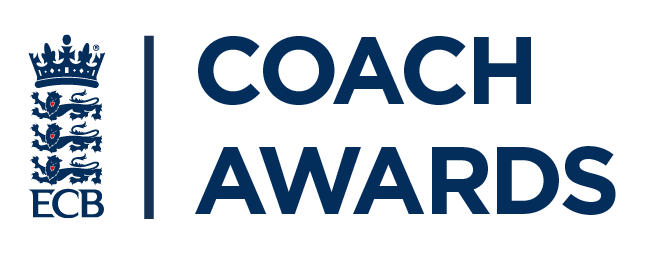 Nominator’s DetailsNominee’s DetailsFull name:Email address:Club/school/county: Name of club:Address of club:Contact name:Telephone number:Email address:Please outline below why you are nominating this club. Consider questions such as: How have they made a difference?How many people have they had an impact on?What have they achieved?Please outline below why you are nominating this club. Consider questions such as: How have they made a difference?How many people have they had an impact on?What have they achieved?